НАЈБОЉИ СПОРТИСТА 2019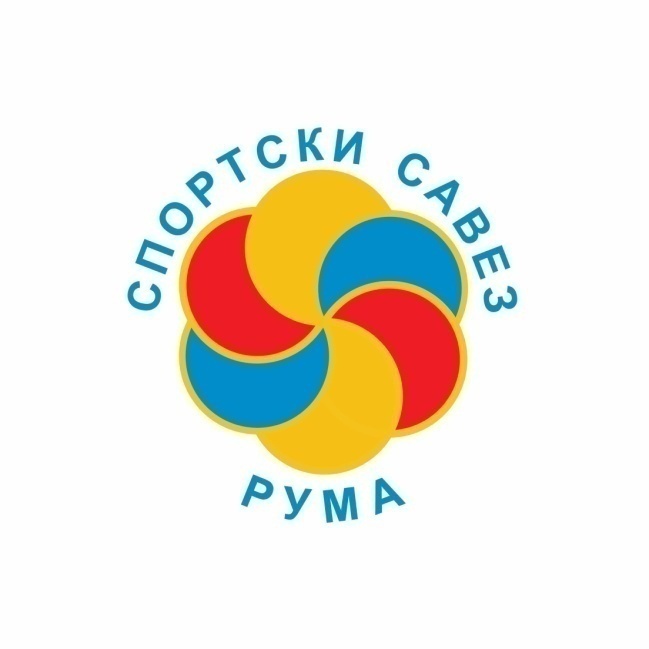 Најбоља пионирка – ДУЊА МЛАДЕНОВИЋ, Џудо клуб „Рума“Најбољи пионир – ПАВЛЕ РАДИШИЋ, Теквондо клуб „Змај“Најбоља кадеткиња : АНАСТАСИЈА ИКОНИЋ, Савате бокс клуб „Рума“ЈОВАНА ГЊАТОВИЋ, Атлетски клуб „Рума“Најбољи кадет – СТЕФАН ЗУБОВИЋ, Џудо клуб „Словен“Најбоља јуниорка – ТАМАРА МИЛУТИНОВИЋ, АК „Рума“Најбољи јуниор – НЕМАЊА СТРИЧИЋ, АК „Рума“Најбоље предузеће у спортској рекреацији – АЛБОН ДООНајбољи појединац Радничко спортских игара:МАРИНА ЈОВИЋ, Инфраструктура железнице Србије – РумаЂОРЂЕ БЕРОЊА, ЕПС Најбоља основна школа – ОШ „ВЕЉКО ДУГОШЕВИЋ“ 10. Најбољи педагог физичког васпитања за ОСНОВНЕ школе: МИЛАН СМИЉАНИЋ11. Најбоља средња школа – ГИМНАЗИЈА „СТЕВАН ПУЗИЋ“ 12.Најбољи педагог физичког васпитања за средње школе: ВЕРА МИЛОВАНЧЕВИЋ13.Најбољи спортски радник: ЖИВКО МАТИЈЕВИЋ14.Најбољи тренер: ВЛАДИМИР БОГОВИЋ, КБК „РУ – 09“15.Најбоља спортска екипа – женска: Гимнастичко ритмички клуб „РУ РИТ МА“16.Најбоља спортска екипа – мушка: Шах клуб „СЛОВЕН“17.Најбоља сениорка – ЈОВАНА МУШИЦКИ, ТК „Змај“18.Најбољи сениор – НИКОЛА ВУЧКОВИЋ, ТК „Змај“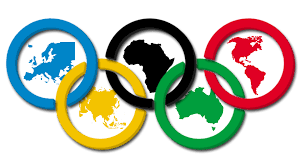 19.Специјална награда:ВЛАДИМИР ГАЈИЋ, репрезентативац Србије у самбоуНЕМАЊА БЈЕЛИЋ, за континуиране резултате у млађим селекцијама НОВАК СРДАНОВИЋ, за континуиране резултате у млађим селекцијама 20. Спортска легенда(постхумно):Миодраг Плавшић, професор физичког васпитања21. Награда за допринос у спорту:Милан Милошевић, дугогодишњи спортски функционерМилорад Станковић, професор физичког васпитања 